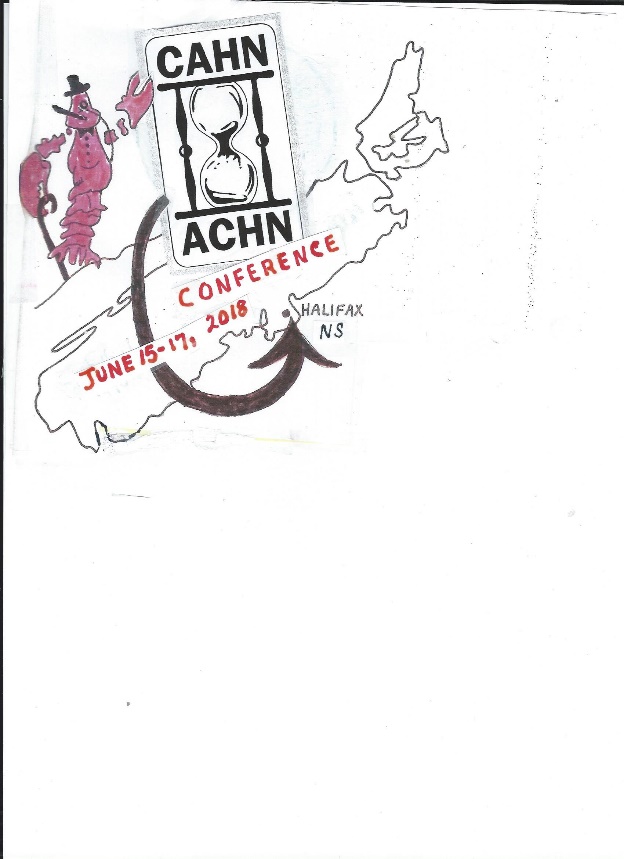 Association Canadienne pour l’Histoire du NursingConférence annuelleDu 15 au 17 Juin 2018, Halifax, N.E.Sur les traces des infirmières : Retour sur les grands moments de la profession infirmièreAppel de propositions de communicationD’où viennent les soins infirmiers? Quels ont été les hauts et les bas de la profession? Quelles ont été les difficultés et épreuves rencontrées au long du parcours des infirmières? Comment les forces politiques, économiques et sociales ont-elles influencé l’histoire des soins infirmiers? Quels ont été les défis rencontrés? Ces défis ont-ils eu des impacts passagers ou durables sur la profession? Qui étaient les pionnières qui ont forgé la vision et les valeurs fondamentales des soins infirmiers et qui ont défini les objectifs auxquels sont confrontés les infirmières d’aujourd’hui? Quelles sont les leçons à tirer de l’histoire des soins infirmiers pour l’expansion future de la profession?Les propositions de communication doivent refléter la thématique du programme et illustrer  comment les infirmières ont influencé les changements au niveau des soins de santé, des politiques, de la formation et de la pratique des soins infirmiers.Les propositions de communication sur des sujets touchant l’histoire de la santé ou d’autres thématiques relatifs à l’histoire du nursing sont également bienvenues.Veuillez soumettre votre proposition d’une page (maximum de 350 mots) et un CV abrégé (1 page) à l’adresse suivante :Dr. Margaret Scaia: mrscaia@uvic.caMailing Address:HSD A 442, School of NursingUniversity of VictoriaPO Box 1700 STN CSC    Victoria BC V8W 2Y2Date limite : 15 décembre 2017.Informations sur la conférence :LIEU: Bethune Building, VG site, 1276 South Park Street, Halifax, NEDATE : 15-17 juin 2018FRAIS D’INSCRIPTION (devise canadienne):Régulier : $230 (incluant le souper) Étudiant : $115 (souper non inclus), souper $40 + un billet pour le barL’inscription en ligne sera disponible du 31 janvier au 31 mars 2018.CAHN/ ACHN ANNUAL CONFERENCE;           JUNE 15 – 17, 2018, HALIFAX, NS.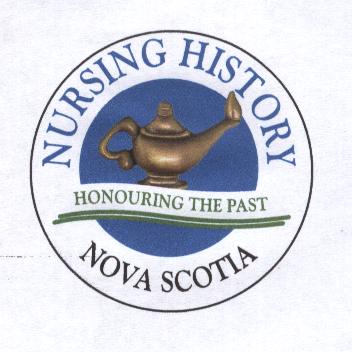          Hosted by Nursing History NS Society                                                                                                               CALL for ABSTRACTS:“TRACING NURSES’ FOOTSTEPS:                                       Nursing and the Tides of Change”Where has nursing come from? What have been the ups and downs, trials and tribulations along the journey?  How have social, political and economic forces influenced the history of nursing? How were challenges met, and with passing or lasting impact? Who were the nurses that provided the foundational values and vision that established present realities, and challenges confronting nursing today? What can we take from history as it relates to the future expansion of the profession? The content of the abstract should reflect components of the program theme showing how, when and where nurses’ footsteps influenced the progressive changes in health care, policy, education and clinical practice.Abstracts on other subjects related to nursing and healthcare history would be welcomed and considered.Please submit a one page abstract (350 words max.) and a one page CV for consideration to:Dr. Margaret Scaia: mrscaia@uvic.caMailing Address:HSD A 442, School of NursingUniversity of VictoriaPO Box 1700 STN CSC    Victoria BC V8W 2Y2                                     Due date for submission is DECEMBER 15, 2017,Conference registration fee (Canadian funds): Regular $230, inclusive; Student $115 (excluding dinner)Student travel awards application will be available this year (details forthcoming)For more details visit our website: https://cahn-achn.ca/annual-conference-2/